Erweiterter RedaktionsausschuSSGenf, 8. und 9. Januar 2014Teilüberarbeitung der Prüfungsrichtlinien für PFIRSICH
(Dokument TG/53/7)
Vom Verbandsbüro erstelltes Dokument

Haftungsausschluß: dieses Dokument gibt nicht die Grundsätze oder eine Anleitung der UPOV wieder	Auf ihrer vierundvierzigsten Tagung in Napier, Neuseeland, vom 29. April bis zum 3. Mai 2013 prüfte die Technische Arbeitsgruppe für Obstarten (TWF) die Teilüberarbeitung der Prüfungsrichtlinien für Pfirsich aufgrund der Dokumente TG/53/7 und TWF/44/29 (vergleiche Dokument TWF/44/31 „Report”, Absatz 75) und schlägt vor, die Prüfungsrichtlinien für Pfirsich wie folgt zu ändern:Deckblatt: Alternative NamenDerzeitiger Wortlaut:Vorgeschlagener neuer Wortlaut:Kapitel 2.3Derzeitiger Wortlaut:Die vom Anmelder einzusendende Mindestmenge an Vermehrungsmaterial sollte betragen:5 gepfropfte Bäume.Vorgeschlagener neuer Wortlaut:Die vom Anmelder einzusendende Mindestmenge an Vermehrungsmaterial sollte betragen:3 gepfropfte Bäume.Kapitel 3.4.1Derzeitiger Wortlaut:	Jede Prüfung sollte so gestaltet werden, daß sie insgesamt mindestens fünf Bäume umfaßt.Vorgeschlagener neuer Wortlaut:	Jede Prüfung sollte so gestaltet werden, daß sie insgesamt mindestens drei Bäume umfaßt.Kapitel 3.5 „Anzahl der zu prüfenden Pflanzen / Pflanzenteile”Derzeitiger Wortlaut:Sofern nicht anders angegeben, sollten alle Erfassungen an 5 Pflanzen oder Teilen von 5 Pflanzen erfolgen. Bei Erfassung an Pflanzenteilen sollten von jeder Pflanze 2 Teile entnommen werden.Vorgeschlagener neuer Wortlaut:	Sofern nicht anders angegeben, sollten alle Erfassungen an 3 Pflanzen oder Teilen von 3 Pflanzen erfolgen. Bei Erfassung an Pflanzenteilen sollten von jeder Pflanze mindestens 5 Teile entnommen werdenKapitel 4.2.2Derzeitiger Wortlaut:Für die Bestimmung der Homogenität sollte ein Populationsstandard von 1% mit einer Akzeptanzwahrscheinlichkeit von mindestens 95% angewandt werden. Bei einer Probengröße von 5 Pflanzen ist die höchste zulässige Anzahl von Abweichern 0.Vorgeschlagener neuer Wortlaut:Für die Bestimmung der Homogenität sollte ein Populationsstandard von 1% mit einer Akzeptanzwahrscheinlichkeit von mindestens 95% angewandt werden. Bei einer Probengröße von 3 Pflanzen ist die höchste zulässige Anzahl von Abweichern 0.Kapitel 5.3 „Gruppierungsmerkmale”Baum: Größe (Merkmal 1)Blütentrieb: Vorhandensein von Anthocyanfärbung (Merkmal 6) Blüte: Typ (Merkmal 9)Antheren: Pollen (Merkmal 17) 	Fruchtknoten: Behaarung (Merkmal 18)Blattspreite: rote Hauptader auf der Unterseite (Merkmal 28)	Blattstiel: Nektarien (Merkmal 30)Blattstiel: Form von Nektarien (Merkmal 31)Frucht: Form (in Bauchansicht) (Merkmal 33)	Frucht: Behaarung der Haut (Merkmal 44)	Frucht: Karotenoidfärbung des Fleisches (Merkmal 51)Frucht: Säure (Merkmal 57) mit folgenden Gruppen:- gering- mittel- stark	Frucht: Fleischtyp (TQ-Merkmal) mit folgenden Gruppen:	- schmelzend- nicht schmelzend (Pavies)		- steinhartStein: Anhaften am Fleisch (Merkmal 64)Zeitpunkt des Blühbeginns (Merkmal 6766)Zeitpunkt der ErnteGenußreife (Merkmal 6867)Kapitel 6.5 „Legende”Derzeitiger Wortlaut: (*)	Merkmal mit Sternchen – vgl. Kapitel 6.1.2QL	Qualitatives Merkmal – vgl. Kapitel 6.3QN	Quantitatives Merkmal – vgl. Kapitel 6.3PQ	Pseudoqualitatives Merkmal – vgl. Kapitel 6.3(a)-(g)		Vgl. Erläuterungen zu der Merkmalstabelle in Kapitel 8.1(+)		Vgl. Erläuterungen zu der Merkmalstabelle in Kapitel 8.2Vorgeschlagener neuer Wortlaut: (*)	Merkmal mit Sternchen – vgl. Kapitel 6.1.2QL	Qualitatives Merkmal – vgl. Kapitel 6.3QN	Quantitatives Merkmal – vgl. Kapitel 6.3PQ	Pseudoqualitatives Merkmal – vgl. Kapitel 6.3MG: 	Einmalige Messung einer Gruppe von Pflanzen oder PflanzenteilenMS:	Messung einer Anzahl von Einzelpflanzen oder PflanzenteilenVG: 	Visuelle Erfassung durch einmalige Beobachtung einer Gruppe von Pflanzen oder PflanzenteilenVS: 	Visuelle Erfassung durch Beobachtung einer Anzahl von Einzelpflanzen oder Pflanzenteilen(a)-(g)	 	Vgl. Erläuterungen zu der Merkmalstabelle in Kapitel 8.1(+)	Vgl. Erläuterungen zu der Merkmalstabelle in Kapitel 8.2Kapitel 7 „Merkmalstabelle”Änderungen bezüglich der Erfassungsmethode: (Anzahl von Merkmalen aufgrund des Dokuments TG/53/7)Änderungen bezüglich der Beispielssorten:Merkmal 3 „Baum: Wuchsform”Derzeitiger Wortlaut:Vorgeschlagener neuer Wortlaut:Zu 3:  Baum: Wuchsform 	Die Erfassung sollte im Jahr vor dem Hauptrückschnitt erfolgen.Merkmal 6 „Blütentrieb: Vorhandensein von Anthocyanfärbung”Derzeitiger Wortlaut:Vorgeschlagener neuer Wortlaut:Merkmal 7 „Blütentrieb: Intensität der Anthocyanfärbung”Derzeitiger Wortlaut:Vorgeschlagener neuer Wortlaut:Merkmal 15 „Staubgefäße: Stellung im Verhältnis zu den Blütenblättern”Derzeitiger Wortlaut:Vorgeschlagener neuer Wortlaut:Ad. 15: Staubgefäße: Stellung im Verhältnis zu den BlütenblätternMerkmal 28 „Blattspreite: rote Hauptader auf der Unterseite”Derzeitiger Wortlaut:Vorgeschlagener neuer Wortlaut: Zu 28: Blattspreite: rote Hauptader auf der Unterseite	Die Erfassung sollte in der Periode von neuem Blattwachstum erfolgen.Merkmal 35 „Frucht: Form des Kelchendes (außer aufgesetzte Spitze)”Derzeitiger Wortlaut:Vorgeschlagener neuer Wortlaut:Merkmal 48 „Frucht: Dicke der Haut”Derzeitiger Wortlaut:Vorgeschlagener neuer Wortlaut: Zu 48:  Frucht: Dicke der Haut
	Behaarung wird nicht berücksichtigt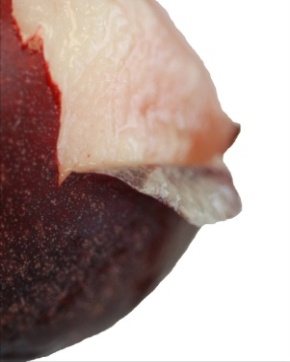 Merkmal 52 „Frucht: Anthocyanfärbung direkt unter der Haut”Merkmal 52 sollte in zwei Merkmale unterteilt werden.Derzeitiger Wortlaut:Vorgeschlagener neuer Wortlaut:Zu 52 NEU:  Nur Sorten mit Anthocyanfärbung direkt unter der Haut: vorhanden: Frucht: Anthocyanfärbung direkt unter der HautMerkmal 53 „Frucht: Anthocyanfärbung des Fleisches im mittleren Teil des Fruchtfleisches”Merkmal 53 sollte in zwei Merkmale unterteilt werden.Derzeitiger Wortlaut:Vorgeschlagener neuer Wortlaut:Zu 53 NEU: Nur Sorten mit Anthocyanfärbung direkt unter der Haut: vorhanden: Frucht: Anthocyanfärbung des Fleisches im mittleren Teil des FruchtfleischesMerkmal 54 „Frucht: Anthocyanfärbung im Bereich des Steines”Merkmal 54 sollte in zwei Merkmale unterteilt werden.Derzeitiger Wortlaut:Vorgeschlagener neuer Wortlaut:Zu 54 NEU: Nur Sorten mit Anthocyanfärbung im Bereich des Steines: vorhanden: Frucht: Anthocyanfärbung im Bereich des SteinesMerkmal 55 Fruit: „Fleischfasern”Derzeitiger Wortlaut:Vorgeschlagener neuer Wortlaut:Zu 55: Frucht: Fleischfasern	Die Fleischfasern werden durch Biß in das Fleisch bewertet, um die Fasermenge zu bestimmen.Merkmal 58 „Stein: Größe im Verhältnis zur Frucht”Derzeitiger Wortlaut:Vorgeschlagener neuer Wortlaut:Merkmale 63 „Stein: Tendenz zur Spaltung” und 64 „Stein: Anhaften am Fleisch”Derzeitiger Wortlaut:Vorgeschlagener neuer Wortlaut:Merkmal 65 „Stein: Stärke des Anhaftens am Fleisch”Derzeitiger Wortlaut:Vorgeschlagener neuer Wortlaut:Merkmal 66 „Stein: Größe im Vergleich zur Frucht”Derzeitiger Wortlaut:Vorgeschlagener neuer Wortlaut:Merkmal 68 „Zeitpunkt der Genußreife”Derzeitiger Wortlaut:Vorgeschlagener neuer Wortlaut:Zu 68 67:  Zeitpunkt der ErntereifeDerzeitiger Wortlaut:Der Zeitpunkt der Genußreife ist erreicht, wenn das allgemeine Aussehen, die Festigkeit und der Geschmack darauf schließen lassen, daß die Frucht genußreif ist.Vorgeschlagener neuer Wortlaut:Der Zeitpunkt der GenußErntereife ist erreicht, wenn das allgemeine Aussehen, die Festigkeit und der Geschmack darauf schließen lassen, daß die Frucht genußreif ist.Kapitel 8.2 „Erläuterungen zu einzelnen Merkmalen”Zu 8 „Blütentrieb: Dichte der Blütenknospen”Derzeitiger Wortlaut: 	Zu erfassen am Trieb auf einer Länge von einem Meter.Vorgeschlagener neuer Wortlaut:	Die Dichte der Blütenknopsen ist durch Bewertung der Anzahl von Blütenknospen entlang der Länge des Jahresblütentriebs zu bestimmen.Zu 9: Blüte: TypDerzeitiger Wortlaut:	‘Glockenförmig’ wird auch als ‘nicht auffallend’ bezeichnet: diese Typen haben kleine Blütenblätter und und ihre Staubgefäße ragen über die Blütenblätter hinaus. 	‘Rosettenförmig’ (rosenförmig) wird auch als ‘auffallend’ bezeichnet: diese Typen haben große Blütenblätter.Vorgeschlagener neuer Wortlaut:	‘Glockenförmig’ wird auch als ‘nicht auffallend’ bezeichnet: diese Typen haben kleine Blütenblätter und und ihre Staubgefäße ragen über die Blütenblätter hinaus. 	‘Rosettenförmig’ (rosenförmig) wird auch als ‘auffallend’ bezeichnet: diese Typen haben große Blütenblätter.Zu 41 „Frucht: Anteil der Deckfarbe”Derzeitiger Wortlaut:Vorgeschlagener neuer Wortlaut:Zu 50 „Frucht: Festigkeit des Fleisches”Derzeitiger Wortlaut:	Mit Hilfe eines Penetrometers bei Erreichen der Genußreife zu erfassen.Vorgeschlagener neuer Wortlaut:	Unmittelbar vor der Reife zu erfassen.Kapitel 9 „Literatur”Hinzufügung der folgenden Literaturhinweise:Chaparro J.X., Werner D.J., Whetten R.W. and D.M. O'Malley, 1995. Inheritance, genetic interaction and biochemical characterization of anthocyanin phenotypes in peach. J. Hered., 86: 32-38.Hu D. and R. Scorza, 2009: Analysis of the ‘A72’ peach tree Growth Habit and its inheritance in progeny obtained from crosses of ‘A72’ with columnar peach trees. J. Amer. Sc. Hort. Sci. 134(2):236-243.Layne D.R. and D. Bassi, 2008. The peach : Botany, production and uses. Ed. By Desmond R. Layne and Daniele Bassi. ISBN 978 1 84593 386 9. CABI, 30 nov. 2008 - 615 pages.Monet R., Bastard Y. en Gibault B., 1988. Etude génétique du caractère « port pleureur » chez le pêcher. Agronomie, 8(2): 127-132.Monet R. Guye A. and N. Dachary, 1996. Peach Mendelian genetics: a short review and new results. Agronomie, 16: 321-329.Sajer O., Scorza R., Dardick C., Zhenbentyayeva T., 2012. Development of sequence-tagged site markers linked to the pillar growth type in peach (Prunus persica). Abbott A.G. and R. Horn, Plant Breeding, doi:10.1111/j.1439-0523.2011.01912.xScorza R., Lightner G.W. and A. Liverani, 1989. The pillar peach tree and growth habit analysis of compact x pillar progeny. J. Am. Soc. Hortic. Sci., 114: 991-995.Takashi Haji, Hideaki Yaegaki, Masami Yamaguchi Department of Breeding, National Institute of Fruit Science: Changes in Ethylene Production and Flesh Firmness of Melting, Nonmelting and Stony hard in Peaches after Harvest: J. Japan. Soc. Hort. Sci 70(4): 458-459 2001.Takashi Haji, Hideaki Yaegaki, Masami Yamaguchi Department of Breeding, National Institute of Fruit Science: Inheritance and expression of fruit texture melting, non-melting and stony hard in peach. Scientia Horticulture 105 (2005) 241-248.Werner R.W. Creller M.A. and J.X. Chaparro, 2005. Inheritance of the blood-flesh trait in peach. Hortscience, 33(7): 1243-1246.Werner R.W. and Chaparro J.X., 2005. Genetic interactions between pillar and weeping peach genotypes. Hortscience 40(1): 18-20.Kapitel 10 „Technischer Fragebogen”Änderung von Kapitel 4.2 wie folgt:Derzeitiger Wortlaut:4.2	Methode zur Vermehrung der Sorte:4.2.1	Vegetative Vermehrunga)	Stecklinge	[   ]b)	In-vitro-Vermehrung		[   ]c)	Sonstige (Methode angeben)	[   ]		4.2.2	Sonstige	[   ]	(Einzelheiten angeben)Vorgeschlagener neuer Wortlaut:4.2	Methode zur Vermehrung der Sorte:	4.2.1	Vegetative Vermehrunga)	Knospenveredelung oder Reiservermehrung	[   ]b)	In-vitro-Vermehrung		[   ]c)	Sonstige (Methode angeben)	[   ]		4.2.2	Sonstige	[   ]	(Einzelheiten angeben)Streichung der folgenden Merkmale von Kapitel 5:Frucht:  Art des Fleisches (TQ-Merkmal) mit den folgenden Gruppen:- schmelzend- nicht schmelzend (Pavies)- steinhartStein:  Anheften am Fleisch (Merkmal 64)Hinzufügung der folgenden Merkmale zu Kapitel 5:Baum: Größe (Merkmal 1)Blütentrieb: Vorhandensein von Anthocyanfärbung (Merkmal 6)Antheren: Pollen (Merkmal 17)Blattspreite: rote Hauptader auf der Unterseite (Merkmal 28)Blattstiel: Nektarien (Merkmal 30)Frucht: Form (in Bauchansicht) (Merkmal 33)Änderung von Kapitel 7.1 wie folgt:Derzeitiger Wortlaut: 7.1	Gibt es außer den in den Abschnitten 5 und 6 mitgeteilten Auskünften zusätzliche Merkmale zur Erleichterung der Unterscheidung der Sorte?	Ja		[   ]	Nein	[   ]	(Wenn ja, Einzelheiten angeben)Vorgeschlagener neuer Wortlaut:7.1	Erläuterungen zu den Gruppierungsmerkmalen und TQ Merkmal „Frucht: Art des Fleisches”Früchte mit schmelzendem Fleisch entsprechen Früchten, die zum Frischverzehr verwendet werden.Früchte mit nicht-schmelzendem Fleisch entsprechen Früchten, die zur Konservierung verwendet werden. Das Fleisch ist härter und elastisch (nicht lösender Stein/Pavies).Die untenstehende Tabelle veranschaulicht das Prinzip ausführlicher[Ende des Dokuments]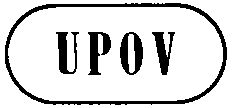 GTC-EDC/Jan14/21ORIGINAL: englischDATUM: 30. Oktober 2013INTERNATIONALER VERBAND ZUM SCHUTZ VON PFLANZENZÜCHTUNGEN INTERNATIONALER VERBAND ZUM SCHUTZ VON PFLANZENZÜCHTUNGEN INTERNATIONALER VERBAND ZUM SCHUTZ VON PFLANZENZÜCHTUNGEN GenfGenfGenfBotanischer NameEnglischFranzösischDeutschSpanischPrunus persica (L.) Batsch, Persica vulgaris Mill., Prunus L. subg. PersicaPeachPêcherPfirsichDurazno,
MelocotoneroBotanischer NameEnglischFranzösischDeutschSpanischPrunus persica (L.) Batsch, Persica vulgaris Mill., Prunus L. subg. PersicaPeachPêcherPfirsichDuraznero,
MelocotoneroErfassungs-methodeMerkmaleVG1, 2, 4, 5, 8, 9, 10, 11, 14, 16, 17, 18, 19, 23, 24, 25, 26, 27, 30, 31, 32, 33, 34, 36, 37, 40, 41, 42, 43, 44, 45, 46, 47, 48, 49, 51, 56, 60, 61, 62 MS50MG57, 59, 66, 67, 59VG/MS12, 13, 20, 21, 22, 29, 38, 39 Merkm. 1Zustand 1Hinzufügung von „Bonfire, Pix Zee, Zaino”Merkm. 5Zustand 1Hinzufügung von „Bonfire, Pix Zee, Zaino”Merkm. 8Zustand 3Streichung von „O’Henry”, Hinzufügung von „Mercil”Merkm. 21Zustand 7Streichung von „Dixinel”, Hinzufügung von „Dixired”Merkm. 24Zustand 3Streichung von „Flor de Guaid”, Hinzufügung von „Bailey”Merkm. 25Zustand 3Streichung von „Merrill Fransiscan”, Hinzufügung von „Merrill Franciscan”Merkm. 27Zustand 5Hinzufügung von „Garnem, Goldcrest”Merkm. 32Zustand 7Streichung von „Royalglory”, Hinzufügung von „Zaifer”Merkm. 34Zustand 9Streichung von „Jersey Land”, Hinzufügung von „Jerseyland”Merkm. 36Zustand 2Streichung von „Brittaney Lane”, Hinzufügung von „Brittney Lane”Zustand 3Streichung von „Precoccissima Moretini”, Hinzufügung von „Precocissima Morettini”Merkm. 37Zustand 5Hinzufügung von „Précoce de Hale, Amsden, May Flower”Merkm. 40Zustand 2Streichung von „Rubberima”, Hinzufügung von „Ruberrina”Merkm. 41Zustand 1Hinzufügung von „Ghiaccio 1, Zholty”Merkm. 43Zustand 1Streichung von „Flavorcrest”, Hinzufügung von „Zaitabo”Zustand 2 Streichung von „Merill Sundance”, Hinzufügung von „Merrill Sundance”Merkm. 45Zustand 7Streichung von „Earlyvee”, Hinzufügung von „Erlyvee”Merkm. 47Zustand 3Streichung von „Royal gem”, Hinzufügung von „Zairegem”Merkm. 50Zustand 1Hinzufügung von „Morettini n°1, Springtime”Zustand 5Streichung von „Redhaven”, Hinzufügung von „Flavorcrest, Redtop”Zustand 7Streichung von „Redtop”, Hinzufügung von „Honey Blaze, Zaitabo”Zustand 9Streichung von „Vivian”, Hinzufügung von „Ghiaccio 2”Merkm. 51Zustand 6Streichung von „Merill Franciscan”, Hinzufügung von „Merrill Franciscan”Merkm. 56Zustand 1Streichung von „Merryl Gemfree”, Hinzufügung von „Merrill Gemfree”Merkm. 57Zustand 1Streichung von „Ambre, Kevine, Nacre, Opale, Zaiboni”, Hinzufügung von „Monna, Zaibomi, Zaidaso”Zustand 2Streichung von „Felicia, Monprime”, Hinzufügung von „Zaifave, Zaitabo”Zustand 3Streichung von „O’Henry, Ryan Sun, Zaitabo”, Hinzufügung von „Mercil, Monprime, Ryans Sun”Zustand 4Streichung von „Hermione, Primerose”, Hinzufügung von „Kraprim, Zailice”3.
(*)
(+)Tree: habitArbre : portBaum: WuchsformÁrbol: porteQN(a)uprightdresséaufrechterectoNectarose, Pillar1upright to spreadingdressé à étaléaufrecht bis breitwüchsigerecto hacia extendidoFairhaven, Redwing2spreadingétalébreitwüchsigextendidoAlbertina, Elegant Lady, O’Henry3droopingretombantüberhängendcolganteCharles Roux4weepingtrès retombantlang überhängendllorónBiancopendulo53.
(*)
(+)VGTree: habitArbre : portBaum: WuchsformÁrbol: porteQN(a)fastigiate fastigiésehr aufrechtfastigiadoNectarose, Pillar1upright dresséaufrecht erecto Fairhaven, Redwing2upright to spreading dressé à étaléaufrecht bis breitwüchsigerecto hacia extendidoAlbertina, Elegant Lady, Mercil3spreading étalébreitwüchsigextendidoCharles Roux4droopingretombantüberhängendcolganteBiancopendulo5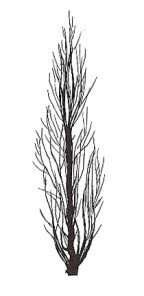 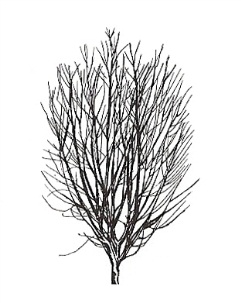 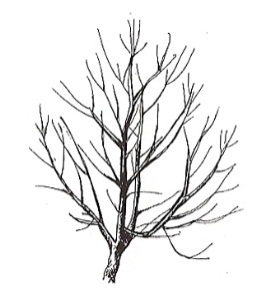 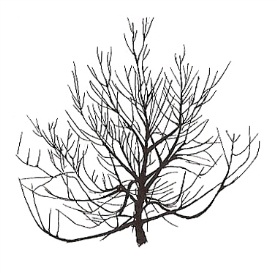 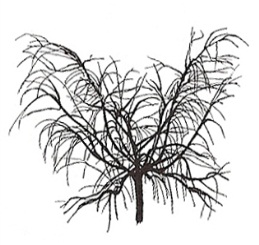 12345aufrechtaufrecht bis  breitwüchsigbreitwüchsigüberhängendlang überhängendsehr aufrechtaufrecht aufrecht bis breitwüchsigbreitwüchsigüberhängend6.Flowering shoot: presence of anthocyanin colorationRameau mixte : présence de la pigmentation anthocyaniqueBlütentrieb: Vorhandensein von AnthocyanfärbungRama floral: presencia de pigmentación antociánicaQL(d)absentabsentefehlendausenteDe flor doble blanca1presentprésentevorhandenpresenteRobin96.
(*)VGFlowering shoot: presence of anthocyanin colorationRameau mixte : présence de la pigmentation anthocyaniqueBlütentrieb: Vorhandensein von AnthocyanfärbungRama floral: presencia de pigmentación antociánicaQL(d)absentabsentefehlendausenteDe flor doble blanca1presentprésentevorhandenpresenteRobin97.

(+)Flowering shoot: intensity of anthocyanin coloration Rameau mixte : intensité de la pigmentation anthocyaniqueBlütentrieb: Intensität der AnthocyanfärbungRama floral: intensidad de la pigmentación antociánicaQN(d)weakfaiblegeringdébilSpringtime3mediummoyennemittelmediaFuzalode5strongfortestarkfuerteRobin, Sanguine Chanas77.

(+)VGFlowering shoot: intensity of anthocyanin coloration Rameau mixte : intensité de la pigmentation anthocyaniqueBlütentrieb: Intensität der AnthocyanfärbungRama floral: intensidad de la pigmentación antociánicaQN(d)very weaktrès faiblesehr geringmuy débilBiancopendulo, 
De flor doble blanca, 1weakfaiblegeringdébilSpringtime3mediummoyennemittelmediaFuzalode5strongfortestarkfuerteRobin, Sanguine Chanas715.

(+)Stamen: position compared to petalsÉtamines : position par rapport aux pétales Staubgefäße: Stellung im Verhältnis zu den BlütenblätternEstambre: posición relativa a los pétalosQN(d)belowau-dessousunterhalbpor debajoLoring1(e)at same levelau même niveauauf gleicher Höheen el mismo nivelRobin, Springtime2aboveau-dessusoberhalbpor encimaRedhaven315.

(+)VGStamen: position compared to petalsÉtamines : position par rapport aux pétales Staubgefäße: Stellung im Verhältnis zu den BlütenblätternEstambre: posición relativa a los pétalosQN(d)belowau-dessousunterhalbpor debajoLoring1(e)same levelmême niveaugleiche Höhemismo nivelRobin, Springtime2aboveau-dessusoberhalbpor encimaRedhaven3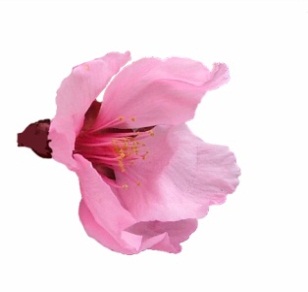 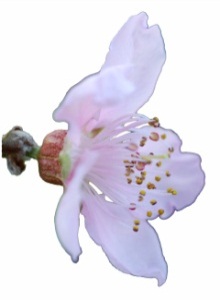 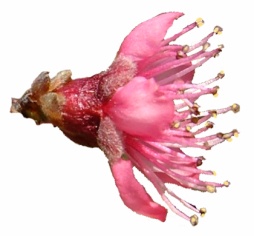 123unterhalbauf gleicher Höheoberhalbgleiche Höhe28. Leaf blade: red mid-vein on the lower sideNervure principale rouge face inférieureBlattspreite: rote Hauptader auf der UnterseiteLimbo: nervio central rojo en el envésQL(b)absentabsentefehlendausenteRedhaven1presentprésentevorhandenpresenteSanguine Chanas928. 
(*)
(+)VGLeaf blade: red mid-vein on the lower sideNervure principale rouge face inférieureBlattspreite: rote Hauptader auf der UnterseiteLimbo: nervio central rojo en el envésQL(b)absentabsentefehlendausenteRedhaven1presentprésentevorhandenpresenteSanguine Chanas935.

(+)Fruit: shape of pistil end (excluding mucron tip)Fruit : forme de l’extrémité pistillaire (mucron non compris)Frucht: Form des Kelchendes (außer aufgesetzte Spitze)Fruto: forma del extremo del pistilo (la punta del mucrón excluida)prominently pointednettement pointuedeutlich zugespitztdestacadamente puntiagudoJersey Land1weakly pointedfaiblement pointueschwach zugespitztdébilmente puntiagudoSpringtime2flatplateflachplano Redhaven3weakly depressedfaiblement dépriméeschwach eingesenktdébilmente hundidoRobin4strongly depressedfortement dépriméestark eingesenktmuy hundidoBailou, UFO3535.

(+)VGFruit: shape of pistil end (excluding mucron tip)Fruit : forme de l’extrémité pistillaire (mucron exclu)Frucht: Form des Kelchendes (außer aufgesetzte Spitze)Fruto: forma del extremo del pistilo (la punta del mucrón excluida)QNprominently pointednettement pointuedeutlich zugespitztdestacadamente puntiagudoJerseyland1weakly pointedfaiblement pointueschwach zugespitztdébilmente puntiagudoSpringtime2flatplateflachplano Redhaven3weakly depressedfaiblement dépriméeschwach eingesenktdébilmente hundidoRobin4strongly depressedfortement dépriméestark eingesenktmuy hundidoBailou, UFO3548.

(+)Fruit: thickness of skinFruit : épaisseur de l’épidermeFrucht: Dicke der HautFruto: grosor de la pielQN(f)thinfaibledünnfinaFuzalode1mediummoyennemittelmedia Mme Girerd2thickfortedickgruesaCarman348.

(+)Fruit: thickness of skinFruit : épaisseur de l’épidermeFrucht: Dicke der HautFruto: grosor de la pielQN(f)thinfaibledünnfinaFuzalode1mediummoyennemittelmedia Mme Girerd2thickfortedickgruesaCarman352.
(*)
(+)Fruit: anthocyanin coloration of flesh next to skinFruit : pigmentation anthocyanique sous-épidermiqueFrucht: Anthocyanfärbung direkt unter der HautFruto: pigmentación antociánica de la pulpa pegada a la pielQN(f)absent or very weak absente ou très faiblefehlend oder sehr gering ausente o muy débilRedhaven1weakfaiblegering débilDaisy, Dolores, Monco2strongfortestark fuerteMonalu, Monof, Rich May, Sanguine Chanas, Sanguine Vineuse, Zairegem352.
(*)VGFruit: anthocyanin coloration of flesh next to skinFruit : pigmentation anthocyanique sous-épidermiqueFrucht: Anthocyanfärbung direkt unter der HautFruto: pigmentación antociánica de la pulpa pegada a la pielQL(f)absentabsentefehlendausenteSpringfire1presentprésentevorhandenpresenteSanguine Vineuse9NEU
(*)
(+)VGOnly varieties with anthocyanin coloration of flesh next to skin: present: Fruit: degree of anthocyanin coloration of flesh next to skinUniquement variétés avec pigmentation anthocyanique sous-épidermique : présente : Fruit : degré de pigmentation anthocyanique sous-épidermiqueNur Sorten mit Anthocyanfärbung direkt unter der Haut: vorhanden: Frucht: Anthocyanfärbung direkt unter der HautÚnicamente variedades con pigmentación antociánica de la pulpa pegada a la piel: presente: Fruto: intensidad de la pigmentación antociánica de la pulpa pegada a la pielQN(f)weak faibleschwachdébilDaisy, Dolores, Monco1mediummoyennemittelmediaRich May, Zairegem, Merrill Franciscan2strongfortestarkfuerteMonalu, Monof, 
Sanguine Chanas, Sanguine Vineuse3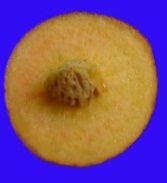 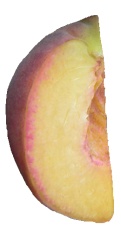 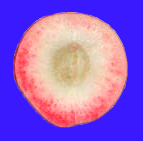 123fehlend oder sehr schwachschwachstarkschwachmittel53.
(*)
(+)Fruit: anthocyanin coloration of flesh in central part of fleshFruit : pigmentation anthocyanique de la partie centrale de la chairFrucht: Anthocyanfärbung des Fleisches im mittleren Teil des FruchtfleischesFruto: pigmentación antociánica de la parte central de la pulpaQN(f)absent or very weakabsente ou très faiblefehlend oder sehr gering ausente o muy débilRobin1weakfaiblegering débilDolores, Monco2strong forte stark fuerteMonof, Zairegem353.
(*)VGFruit: anthocyanin coloration of flesh in central part of fleshFruit : pigmentation anthocyanique de la partie centrale de la chairFrucht: Anthocyanfärbung des Fleisches im mittleren Teil des FruchtfleischesFruto: pigmentación antociánica de la parte central de la pulpaQL(f)absentabsentefehlendausenteSpringfire1presentprésentevorhandenpresenteMonof9NEU
(*)
(+)VGOnly varieties with anthocyanin coloration of flesh in central part of skin: present: Fruit: degree of anthocyanin coloration of flesh in central part of fleshUniquement variétés avec pigmentation anthocyanique dans la partie centrale de la chair : présente : Fruit : degré de pigmentation anthocyanique de la partie centrale de la chairNur Sorten mit Anthocyanfärbung direkt unter der Haut: vorhanden: Frucht: Anthocyanfärbung des Fleisches im mittleren Teil des FruchtfleischesÚnicamente variedades con pigmentación antociánica en la parte central de la pulpa:  presente: Fruto:  intensidad de la pigmentación antociánica de la parte central de la pulpaQN(f)weakfaibleschwachdébilRobin1mediummoyennemittelmediaDolores, Monco, Suncrest2strongfortestarkfuerteMonof, Zairegem3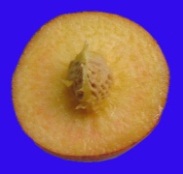 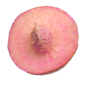 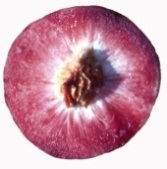 123fehlend oder sehr schwachschwachstarkschwachmittel54.
(*)
(+)Fruit: anthocyanin coloration of flesh around stoneFruit : pigmentation anthocyanique de la chair autour du noyauFrucht: Anthocyanfärbung im Bereich des SteinesFruto: pigmentación antociánica de la pulpa alrededor del huesoQN(f)absent or weakabsente ou faiblefehlend oder gering ausente o débilSpringtime1mediummoyennegering mediaRyan Sun2strongfortestark fuerteSummer Lady, Zaipeo354.
(*)VGFruit: anthocyanin coloration of flesh around stoneFruit : pigmentation anthocyanique de la chair autour du noyauFrucht: Anthocyanfärbung im Bereich des SteinesFruto: pigmentación antociánica de la pulpa alrededor del huesoQL(f)absentabsentefehlendausenteSpringfire1presentprésentevorhandenpresenteSummer Lady9NEU.
(*)
(+)VGOnly varieties with anthocyanin coloration of flesh around stone: present: Fruit: degree of anthocyanin coloration of flesh around stoneUniquement variétés avec pigmentation anthocyanique de la chair autour du noyau : présente : Fruit : degré de pigmentation anthocyanique de la chair autour du noyauNur Sorten mit Anthocyanfärbung im Bereich des Steines: vorhanden: Frucht: Anthocyanfärbung im Bereich des SteinesÚnicamente variedades con pigmentación antociánica de la pulpa alrededor del hueso: presente: Fruto: intensidad de la pigmentación antociánica de la pulpa alrededor del huesoQN(f)weakfaibleschwachdébilAndross, Ghiaccio 11mediummoyennemittelmediaRyans Sun2strongfortestarkfuerteSummer Lady, Zaipeo3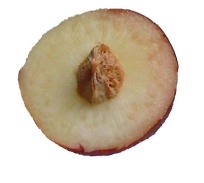 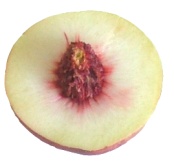 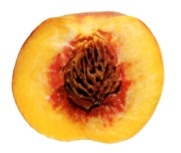 123fehlend oder sehr schwachmittelstarkschwach55.Fruit: flesh fiberFruit : chair fibreuseFrucht: FleischfasernFruto: pulpa fibrosaQN(f)absent or weakabsente ou faiblefehlend oder schwachausente o débilRedhaven1moderatemodéréemäßigmoderada2strongfortestarkfuerteSunhigh355.

(+)VGFruit: flesh fiberFruit : chair fibreuseFrucht: FleischfasernFruto: pulpa fibrosaQN(f)absent or weakabsente ou faiblefehlend oder schwachausente o débilRedhaven1mediummoyennemittelmedia2strongfortestarkfuerteSunhigh358.
(*)
(+)Stone: size compared to fruitNoyau : taille par rapport à celle du fruitStein: Größe im Verhältnis zur FruchtHueso: tamaño con respecto al frutoQN(g)smallpetitkleinpequeñoAlex, Robin 3mediummoyenmittelmedianoRedhaven5largegrosgroßgrandeSomervee758.
(*)
(+)MGStone: size in relation to fruitNoyau : taille par rapport à celle du fruitStein: Größe im Verhältnis zur FruchtHueso: tamaño con respecto al frutoQN(g)smallpetitkleinpequeñoAlex, Robin 3mediummoyenmittelmedianoRedhaven5largegrosgroßgrandeSomervee763.

(+)Stone: tendency to splitNoyau : tendance à fendre Stein: Tendenz zur Spaltung Hueso: tendencia a fisurarseQN(g)absent or very low nul ou très faiblefehlend oder sehr geringninguna o muy débilFairhaven1low faiblegeringdébilDixired3medium moyenmittelmediaSpringold5high élevégroßelevadaCardinal7very high très élevésehr großmuy elevadaEarlired964.
(*)Stone: adherence to fleshNoyau : adhérence à la chairStein: Anhaften am FleischHueso: adherencia a la pulpaQL(g)absentabsentefehlendausenteFairhaven, Fuzalode1presentprésentevorhandenpresenteSweet Gold, Vivian963.

(+)Stone: tendency to splitNoyau : tendance à fendre Stein: Tendenz zur Spaltung Hueso: tendencia a fisurarseQN(g)absent or very low nul ou très faiblefehlend oder sehr geringninguna o muy débilFairhaven1low faiblegeringdébilDixired3medium moyenmittelmediaSpringold5high élevégroßelevadaCardinal7very high très élevésehr großmuy elevadaEarlired964.
63.
(*)VGStone: adherence to fleshNoyau : adhérence à la chairStein: Anhaften am FleischHueso: adherencia a la pulpaQL(g)absentabsentefehlendausenteFairhaven, Fuzalode1presentprésentevorhandenpresenteSweet Gold, Vivian965.Stone: degree of adherence to fleshNoyau : degré d’adhérence à la chairStein: Stärke des Anhaftens am FleischHueso: grado de adherencia a la pulpaQN(g)weakfaiblegeringdébilDixired3mediummoyennemittelmediaSpringcrest5strongfortestarkfuerteVivian764.VGOnly varieties with stone adherence to flesh: present: Stone: degree of adherence to fleshUniquement variété avec adhérence du noyau à la chair : présente : Noyau : degré d’adhérence à la chairNur Sorten mit Anhaften des Steins am Fleisch: vorhanden: Stein: Stärke des Anhaftens am FleischÚnicamente variedades con adherencia del hueso a la pulpa: presente: Hueso: grado de adherencia a la pulpaQN(g)weakfaiblegeringdébilDixired3mediummoyennemittelmediaSpringcrest5strongfortestarkfuerteVivian766.

(+)Time of beginning of leaf bud burstÉpoque de début de débourrement foliaireZeitpunkt des Aufbrechens der vegetativen KnospeÉpoca de comienzo de la brotación de la yema folearQNvery earlytrès précocesehr frühmuy tempranaSunred1earlyprécocefrühtempranaSpringtime3mediummoyennemittelmediaRedhaven5latetardivespättardíaGenadix 77very latetrès tardivesehr spätmuy tardíaPhilp965.

(+)MGTime of beginning of leaf bud burstÉpoque de début de débourrement foliaireZeitpunkt des Aufbrechens der vegetativen KnospeÉpoca de comienzo de la brotación de la yema foliarQNvery earlytrès précocesehr frühmuy tempranaSunred1earlyprécocefrühtempranaSpringtime3mediummoyennemittelmediaRedhaven5latetardivespättardíaGenadix 77very latetrès tardivesehr spätmuy tardíaReine des Vergers968.
(*)
(+)Time of maturity for consumption Époque de maturité pour la consommationZeitpunkt der GenußreifeÉpoca de madurez para el consumoQNvery earlytrès précocesehr frühmuy tempranaRich May, 
Springtime, Zaibaro1very early to earlytrès précoce à précocesehr früh bis frühde muy temprana a tempranaZainoar, Zaitani2earlyprécocefrühtemprana Antonia, Redwing, Rich Lady, Robin3early to mediumprécoce à moyennefrüh bis mittelde temprana a mediaCraucail, Diamond Princess 4mediummoyennemittelmediaFairhaven, Fantasia, Summer Bright, Zee Lady5medium to latemoyenne à tardivemittel bis spätde media a tardíaMaillarbig, 
Savana Red, Zaimor6latetardivespättardíaFairlane, Flacara, Veteran, Western red, Zailati, Zairova 7late to very late tardive à très tardivespät bis sehr spätde tardía a muy tardíaAndgold, Tardibelle8very latetrès tardivesehr spätmuy tardíaFiretime, Rubidoux 967.
(*)
(+)MGTime of harvest maturity Époque de maturité de récolteZeitpunkt der ErntereifeÉpoca de madurez para la cosechaQNvery earlytrès précocesehr frühmuy tempranaRich May, 
Springtime, Zaibaro1very early to earlytrès précoce à précocesehr früh bis frühde muy temprana a tempranaZainoar, Zaitani2earlyprécocefrühtemprana Antonia, Redwing, 
Rich Lady, Robin3early to mediumprécoce à moyennefrüh bis mittelde temprana a mediaCraucail, Diamond Princess 4mediummoyennemittelmediaFairhaven, Fantasia, Summer Bright, Zee Lady5medium to latemoyenne à tardivemittel bis spätde media a tardíaMaillarbig, 
Savana Red, Zaimor6latetardivespättardíaFairlane, Flacara, 
Western Red, Veteran, Zailati, Zairova 7late to very late tardive à très tardivespät bis sehr spätde tardía a muy tardíaAndgold, Tardibelle8very latetrès tardivesehr spätmuy tardíaRubidoux9extremely lateextrêmement tardiveextrem spätextremadamente tardíaCalante, Jesca10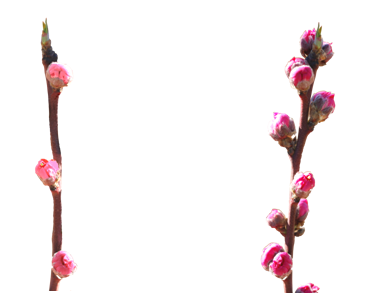 37lockerdicht37lockerdicht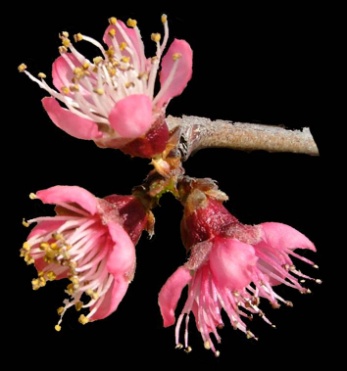 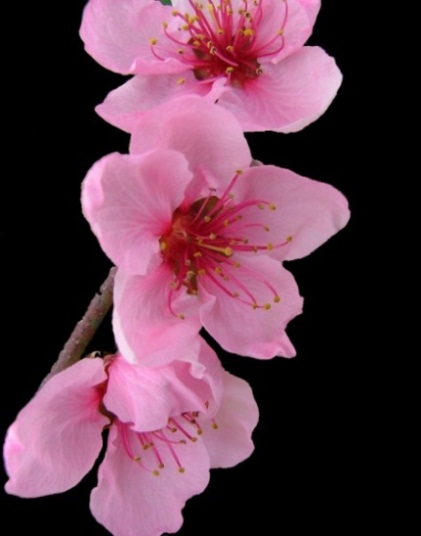 12glockenförmig
(nicht auffallend)rosettenförmig
(auffallend)12glockenförmig
(nicht auffallend)rosettenförmig
(auffallend)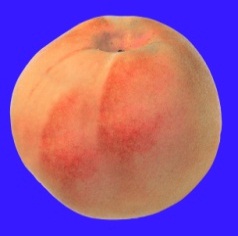 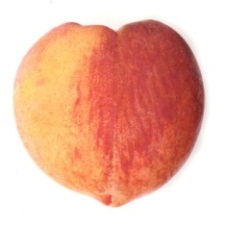 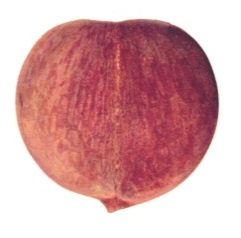 357klein                                  mittelgroß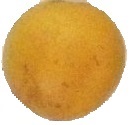 1357fehlend oder sehr kleinklein                                  mittelgroßArtAktivitätAktivitätAktivitätErläuterung ArtEthylenPolygalacturonasePolygalacturonaseErläuterung ArtEthylenEndo-TypExo-TypErläuterung schmelzendvorhandenvorhandenvorhandenIm Fleisch ist sowohl Aktivität von Ethylen als auch von  Polygalacturonase vorhanden. Aus diesem Grund beginnt das Fleisch nach der Ernte zu schnell zu schmelzen.nicht schmelzendvorhandenvorhandenvorhandenIm Fleisch ist keine Aktivität von Polygalacturonase vom Exo-Typ vorhanden. Aus diesem Grund schmilzt das Fleisch sehr langsam.  steinhartfehlendfehlendfehlendIm Fleisch ist weder Aktivität von Ethylen noch von Polygalacturonase vorhanden. Aus diesem Grund beginnt das Fleisch nicht zu schmelzen.Beisp.sorten: Odoroki, Yumyeong 